Загадки для игры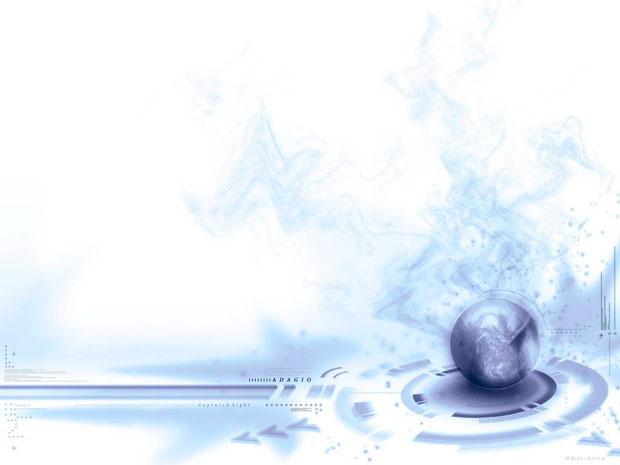 Космонавт1.Он не летчик, не пилот,Он ведет не самолет.А огромную ракету,Дети, кто, скажите это?Скафандр2. Космонавт, проверив тросЧто-то надевает.Та одежда припасет.И тепло, и кислород